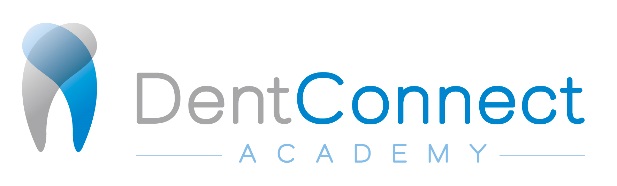 Wij verzoeken vriendelijk uw CV als bijlage mee te sturen.Naam sprekerHenk Kraan + Bart PolderCursusnaamBehandelprotocollen en gecombineerde ortho- en implantologie behandelingenCursusdatum22 mei 2019Tijd bijeenkomst18.30-21.30 uurBeknopte beschrijving bijeenkomst + indeling van de avond (aangeven per tijdeenheid,  bijv. start is 18.30 uur en eindtijd is 22.00 uur met de daarbij horende onderwerpen)18.30 Kronen, extracties & röntgen19.00 Visiquick – tips & trucs19.30 - 20.30 Gecombineerde ortho- en implantologiebehandelingen20.30 – 21.30 discussieLeerdoelenBeter indiceren met goede röntgeninformatieBeter omgaan met VisiquickAfrekenmodules: goed of niet (discussie)Competenties(maximaal 2 competenties aangeven in percentages, totaal 100%)Kennis en wetenschap 50%Organisatie en professionaliteit 50%